Dobrý deň milí žiaci, keďže nemáme možnosť stále sa ešte stretnúť u nás v telocvični, posielam vám ďalšie zaujímavé cvičenia, aby ste sa rozhýbali, nepriberali. Budem veľmi rada, keď si zacvičíte a budete pritom myslieť na mňa ako cvičíme spolu. Pri niektorých  cvičeniach si zároveň zopakujete niečo z anglického jazyka.01.04.2020 – 03.04.2020  Triedy 3.B , 4.A, 4B Mali ste dlho prestávku? Tak toto video vás riadne rozohreje. Pusťte sa do toho!https://www.youtube.com/watch?v=6w73P5WWPnw06.04.2020 –08.04.2020  Triedy 3.B , 4.A, 4B Ako každú hodinu telesnej výchovy začíname super rozcvičením celého tela, tak sa do toho pusťme.https://www.youtube.com/watch?v=82GxGJVroMYA viete, čo budete cvičiť tu? Rýchle sa na to pozrite a zacvičte! https://www.youtube.com/watch?v=8qRAublpIXQ15.04.2020-17.04.2020  Triedy 3.B , 4.A, 4BDievčatá a chlapci, chcete mať vypracované bruško a silné nohy? Tak toto cvičenie vám dá riadne zabrať.https://www.youtube.com/watch?v=zMv2oo_CnhYViem, že veľmi radi tancujete, preto som sa rozhodla, že si spolu zatancujeme.
https://www.youtube.com/watch?v=8sneCpj4arU&t=135s20.04.2020-24.04.2020  Triedy 3.B , 4.A, 4BDnes si precvičíme ramená, ruky a nohy. Viem, že radi beháte, naháňate sa a tieto cviky vás zaujmú.https://www.youtube.com/watch?v=pizI7eNVSg8Keďže nemám možnosť byť pri vás a vidieť ako jednotlivé cviky prevádzate, tento ujo s tetou vám to priblíži a budú dávať na vás pozor.https://www.youtube.com/watch?v=l8lpVqto0gAUrčite poznáte Spievankovo, kamarátov Spievanku a Zahrajka, tak si poďte spolu s nimi zacvičiť.https://www.youtube.com/watch?v=GmqaS4e9PUo&list=PLGD2i23AcYE3i_6oo_heSnEtDU05uv-OG&index=2&t=0shttps://www.youtube.com/watch?v=lro1qvr28X0&list=PLGD2i23AcYE3i_6oo_heSnEtDU05uv-OG&index=2https://www.youtube.com/watch?v=TGW84y337mI&list=PLGD2i23AcYE3i_6oo_heSnEtDU05uv-OG&index=327.04.2020-30.04.2020  Triedy 3.B , 4.A, 4BDenné cvičeniehttps://www.youtube.com/watch?v=T8jI4RnHHf0Chcete sa na chvíľu stať kačičkou, medveďom, pštrosom, opičkou alebo poskákať si ako žabky? Rýchle si to pusťte!https://youtu.be/M88Y85TsrPshttps://youtu.be/_ZlfqnITQHshttps://youtu.be/kVF7T_LY5Owhttps://youtu.be/3-uxCJorgzohttps://youtu.be/yOy4ORxTcNITeším sa na skoré stretnutie s vami v našej telocvični a na to ako si spolu zacvičíme! Rada by som vás už konečne videla.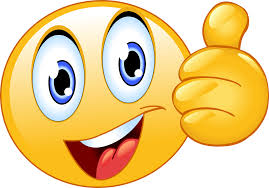 								           Mgr. Janka Korfantová